Para aumentar la conciencia de la situación, cree un hábito de ______________ regularmente las tareas que este haciendo y su ambiente de trabajo. evaluarsaltarsecomprimirdesestimar Tener conciencia de la situación es una habilidad de seguridad en el trabajo que es crítico para identificación de riesgos.toma de decisiones eficientes.prevención de accidentes.todas las anteriores.La conciencia de la situación involucra tres elementos que soncomplacencia, distracciones y estrés.observación, comprensión y anticipación.señales, símbolos e íconos.proactivo, reactivo y pasivo. Cuando practica la conciencia de la situación entiende el ritmo del ambiente de trabajo, observa escenarios inesperados y se ajusta como sea necesario.VerdaderoFalsoHay muchos factores que reducirán la conciencia de la situación y de los cuales los trabajadores deben estar conscientes y hacer un esfuerzo para evitar, incluyendoatención y enfoque.equipo de protección personal.soñar despierto y complacencia.identificación y reporte de riesgos.  Para aumentar la conciencia de la situación, cree un hábito de ______________ regularmente las tareas que este haciendo y su ambiente de trabajo. 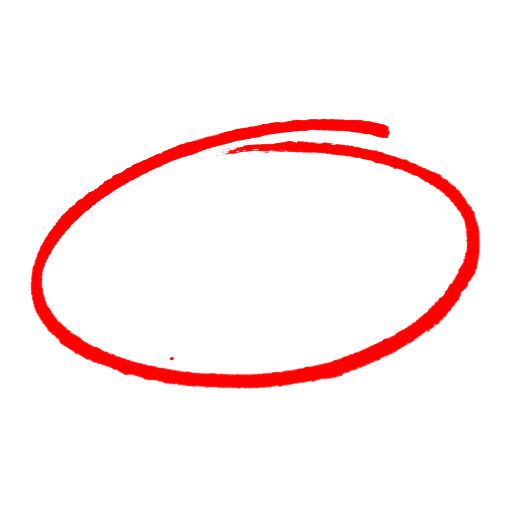 evaluarsaltarsecomprimirdesestimar Tener conciencia de la situación es una habilidad de seguridad en el trabajo que es crítico para identificación de riesgos.toma de decisiones eficientes.prevención de accidentes.todas las anteriores.La conciencia de la situación involucra tres elementos que soncomplacencia, distracciones y estrés.observación, comprensión y anticipación.señales, símbolos e íconos.proactivo, reactivo y pasivo. Cuando practica la conciencia de la situación entiende el ritmo del ambiente de trabajo, observa escenarios inesperados y se ajusta como sea necesario.VerdaderoFalsoHay muchos factores que reducirán la conciencia de la situación y de los cuales los trabajadores deben estar conscientes y hacer un esfuerzo para evitar, incluyendoatención y enfoque.equipo de protección personal.soñar despierto y complacencia.identificación y reporte de riesgos.  SAFETY MEETING QUIZPRUEBA DE REUNIÓN DE SEGURIDADSAFETY MEETING QUIZPRUEBA DE REUNIÓN DE SEGURIDAD